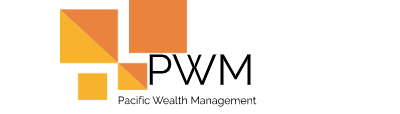 {{Organization.Name}}	{{Organization.Street}} {{Organization.City}} {{Organization.State}} {{Organization.PostalCode}}email@domain.com {{Organization.Phone}}Client: {{Account.Name}}Generated Date: {{DateTime}}{{Account.BillingStreet}}{{Account.BillingCity}}{{Account.BillingState}}{{Account.BillingPostalCode}}{{Account.BillingCountry}}Financial Account NameActiveBalanceDate Opened{{FinancialAccount.Name}}{{FinancialAccount.FinServ__Status__c}}{{FinancialAccount.FinServ__Balance__c}}{{FinancialAccount.FinServ__OpenDate__c}}